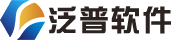                             地址：成都市成华区建设南路160号                             重庆市江北区红旗河沟华创商务大厦18楼                            联系各地分公司 电话：00-8759-114                      网站：www.fanpusoft.com